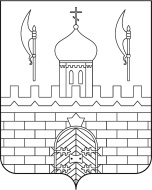 АдминистрацияСергиево-Посадского городского округаМосковской областиуправление ОБРАЗОВАНИЯ. Сергиев Посад, пр. Красной Армии, 169, тел. (8-496)547-38-00, okdydareva@mail.ru, www.obrazovanie.sergiev-reg.ruП р и к а зот 26.08.2021  № 292Об организации питания обучающихсяв муниципальных образовательных учрежденияхСергиево-Посадского  городского округав 2021-2022  учебном годуВ соответствии с Указом Президента РФ от 05.05.1992 № 431 «О мерах по социальной поддержке многодетных семей», перечнем  поручений по реализации Послания Президента Российской Федерации Федеральному собранию Российской Федерации от 15.01.2020 (№ Пр-113 от 24.01.2020, пункт 5), Законом РФ  от 29.12.2012 № 273-ФЗ «Об образовании в Российской Федерации», законами Московской области от 27.07.2013 № 94/2013-ОЗ «Об образовании», от 12.01.2006 № 1/2006-ОЗ «О мерах социальной поддержки семьи и детей в Московской области», Постановлением Правительства Московской области от 13.10.2020 № 727/33 «О внесении изменений в государственную программу Московской области «Образование Подмосковья» на 2020-2025 годы», требованиями СП 2.4./3648-20 «Санитарно-эпидемиологические требования к организациям воспитания и обучения, отдыха и оздоровления детей и молодежи»,  СанПиН 2.3/2.4.3590-20 «Санитарно-эпидемиологические требования к организации общественного питания населения», технических регламентов, СП.3.1./2.4. 3598-20 «Санитарно-эпидемиологические требования к устройству, содержанию и организации работы образовательных организаций и других объектов социальной  инфраструктуры для детей и молодежи в условиях распространения новой коронавирусной инфекции (COVID-2019)» и в целях совершенствования организации питания  обучающихся, приказываю: 1.Установить персональную ответственность руководителей муниципальных образовательных учреждений за организацию полноценного горячего питания. Руководителям муниципальных образовательных учреждений:	     2.1. Строго соблюдать требования  санитарно-эпидемиологического законодательства, технических регламентов, по  качеству и  составу (в том числе буфетной продукции), безопасности продуктов питания, готовых блюд;         2.2. Выполнять Программу производственного контроля образовательного учреждения, разработанную  в соответствии с  принципами  системы ХАССП;         2.3. Обеспечить систематический контроль, в том числе родительский  контроль за качеством и безопасностью питания обучающихся;2.4.Осуществлять ежедневный контроль:-за санитарно-гигиеническим  состоянием пищеблоков, исправностью холодильного, технологического оборудования,    разделочного инвентаря; обеспечить  необходимые условия для соблюдения  санитарных норм и правил на всех этапах  приготовления и реализации блюд и кулинарных изделий, гарантирующих их качество и безопасность;-за соблюдением работниками пищеблока са6нитарно-эпидемиологических требований в условиях распространения новой коронавирусной инфекции (COVID-2019).          2.5. Усилить контроль за функционированием систем питьевого водоснабжения, за обеспечением обучающихся доброкачественной питьевой водой,  соблюдением  питьевого режима;          2.6. Строго контролировать расходование бюджетных средств, выделяемых образовательному учреждению на организацию питания обучающихся и  нормы денежного обеспечения питанием детей, утвержденных постановлением главы Сергиево-Посадского городского округа;2.7. Соблюдать  основные принципы организации  рационального, сбалансированного  питания детей и подростков. Проводить оптимизацию рационов питания детей дошкольного и школьного возраста, в частности использовать в  рационе питания детей хлеб и хлебобулочные изделия, обогащенные витаминно-минеральными премиксами, молоко и молочные продукты, обогащенные кальцием;2.8. Включить в планы работы  образовательных учреждений на 2021-2022 учебный год мероприятия, направленные на формирование у обучающихся, родителей  культуры здорового питания, профилактику вредных привычек у детей и подростков; продолжить проведение различных мероприятий, направленных на формирование здорового образа жизни. 2.9. Совместно с родительским сообществом продолжить информационно-разъяснительную работу с обучающимися и их родителями (законными представителями), направленную на формирование культуры здорового питания;           2.10.Обеспечить:- реализацию и популяризацию просветительских программ по здоровому питанию среди школьников и родителей (законных представителей), в том числе  обучающие (просветительские) программы  по вопросам здорового питания, рекомендованных органами санитарно-эпидемиологического надзора; -формирование у родителей культуры правильного питания детей и подростков, воспитание здоровых пищевых привычек; -формирование пищевого поведения у детей и подростков через межпредметные  области, реализуемые в образовательных учреждениях, -создание в школах, детских садах среды, благоприятной для здорового питания через обучение педагогов, медицинских работников, работников пищеблоков основам здорового образа жизни; 2.11. Принимать активное участие  в  муниципальных и региональных этапах конкурсов в рамках реализации профилактической  программы «Разговор о правильном питании».          3.Руководителям муниципальных общеобразовательных учреждений:3.1.Обеспечить совместно с организаторами питания приемку столовых, буфет-раздач  до начала 2021-2022 учебного года и в срок до 02.09.2021 года направить  Акт проверки в управление образование на электронный адрес: kotova1958@list.ru  (акт прилагается);3.2 Организовать в 2021-2022 учебном году  полноценное горячее питание для обучающихся:-для обучающихся-двухразовое горячее питание (завтрак (включая для всех обучающихся 1-4 классов - бесплатный завтрак) и обед),-для детей, посещающих группу продленного дня-дополнительно полдник.3.3. Продолжить работу  по увеличению  охвата обучающихся  горячим питанием. Принять меры по недопущению снижения численности детей, охваченных  горячим питанием, в 2021-2022 учебным годом (не менее 96,7%);          3.4.Обеспечить в новом 2021-2022 учебном году в приоритетном порядке бесплатным  питанием детей  льготных категорий;           3.5. Осуществлять ежедневный мониторинг организации качественного  питания обучающихся.         4.Начальнику отдела организации деятельности образовательных учреждений Болотникову Н.И.,  старшему эксперту отдела дошкольного образования  Котовой Н.Л.,  в 2021-2022 учебном году:         4.1. Осуществлять контроль за выполнением образовательными учреждениями законодательства Российской Федерации, Московской области, нормативно-правовых актов администрации Сергиево-Посадского  городского округа по вопросам  организации  питания обучающихся.4.2. Организовать проведение мониторингов:-до 01.09.2021 года:  по готовности столовых, буфет-раздач к функционированию в новом 2021-2022 учебном  году (на основании Актов проверки пищеблоков школ); -ежемесячно: по охвату обучающихся горячим питанием, в том числе бесплатным горячим питанием;- октябрь- ноябрь  2021 года:  по потребности образовательных учреждений в проведении ремонтных работ, закупке технологического оборудования на 2022 год;-июнь-август 2022 года:  по контролю за выполнением ремонтных  работ и  закупкам необходимого технологического оборудования.5. Контроль за исполнением настоящего приказа возложить на начальника отдела организации деятельности образовательных учреждений Болотникова Н.И. и старшего эксперта отдела дошкольного образования Котову Н.Л.Заместитель главы администрациигородского округа -начальникуправления образования				                                          О.К. Дударева